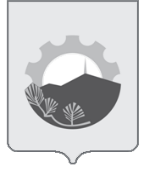 АДМИНИСТРАЦИЯ АРСЕНЬЕВСКОГО ГОРОДСКОГО ОКРУГА П О С Т А Н О В Л Е Н И ЕО внесении изменений в постановление администрацииАрсеньевского городского округа от 30 декабря 2015 года № 948-па «Об утверждении Порядка проведения оценки регулирующего воздействия проектов муниципальных нормативных правовых актов Арсеньевского городского округа и экспертизы муниципальных нормативных правовых актов Арсеньевского городского округа, затрагивающих вопросы осуществления предпринимательской и инвестиционной деятельности»На основании протеста прокуратуры города Арсеньева от 13 декабря 2021 года № 7-6-2021, в  соответствии  с  Законом  Приморского  края  от  3  декабря 2014 года № 507-КЗ «О порядке проведения экспертизы муниципальных нормативных правовых актов и оценки регулирующего воздействия проектов муниципальных нормативных правовых актов в Приморском крае», руководствуясь Уставом Арсеньевского городского округа, администрация Арсеньевского городского округаПОСТАНОВЛЯЕТ:1. Внести в Порядок проведения оценки регулирующего воздействия проектов муниципальных нормативных правовых актов Арсеньевского городского округа и экспертизы муниципальных нормативных правовых актов Арсеньевского городского округа, затрагивающих вопросы осуществления предпринимательской и инвестиционной деятельности, утвержденный постановлением администрации Арсеньевского городского округа от 30 декабря 2015 года № 948-па (в редакции постановлений администрации Арсеньевского городского округа от 12 февраля 2019 июня 2021 года № 317-па ) (далее – Порядок), следующие изменения:1.1. Изложить абзац второй пункта 1.2 Порядка в следующей редакции:«Оценка регулирующего воздействия проектов НПА проводится в целях выявления положений, вводящих избыточные обязанности, запреты и ограничения для субъектов предпринимательской и иной экономической деятельности или способствующих их введению, а также положений, способствующих возникновению необоснованных расходов субъектов предпринимательской и иной экономической деятельности, и бюджета городского округа.».1.2. Изложить абзац первый пункта 1.4 Порядка в следующей редакции:«Оценка регулирующего воздействия проводится в отношении проектов НПА, устанавливающих новые или изменяющих ранее предусмотренные НПА обязательные требования для субъектов предпринимательской и иной экономической деятельности, связанные с осуществлением указанной деятельности, оценка соблюдения которых осуществляется в рамках муниципального контроля, привлечения к административной ответственности, предоставления лицензий и иных разрешений, аккредитации, иных форм оценки и экспертизы, а также проектов муниципальных нормативных правовых актов, устанавливающих новые или изменяющих ранее предусмотренные муниципальными нормативными правовыми актами обязанности для субъектов инвестиционной деятельности, за исключением:».1.3. Изложить пункт 2.2. Порядка в следующей редакции:«Порядок проведения оценки регулирующего воздействия проектов НПА предусматривает:1) определение регулирующего органа за проведение мероприятий, предусмотренных пунктами 2 - 9 настоящего пункта;2) составление регулирующим органом сводного отчета о проведении оценки регулирующего воздействия проекта НПА;3) размещение регулирующим органом уведомления о публичных консультациях по проекту НПА на официальном сайте администрации городского округа, за исключением случаев проведения оценки регулирующего воздействия проектов НПА, содержащих сведения, составляющие государственную тайну, или сведения конфиденциального характера;4) проведение уполномоченным органом публичных консультаций, предусматривающих открытое обсуждение текста проекта НПА и сводного отчета, за исключением случаев проведения оценки регулирующего воздействия проектов НПА, содержащих сведения, составляющие государственную тайну, или сведения конфиденциального характера;5) подготовку уполномоченным органом сводки предложений, поступивших по результатам публичных консультаций, с указанием информации об их учете или причинах отклонения;6) исследование уполномоченным органом проекта НПА в целях, указанных в пункте 1.1 Порядка;7) подготовку уполномоченным органом заключения об оценке регулирующего воздействия проекта муниципального акта (далее - заключение), форму заключения;8) порядок разрешения разногласий, возникающих в ходе проведения процедуры оценки регулирующего воздействия проектов муниципальных актов;9) порядок использования результатов оценки регулирующего воздействия проектов муниципальных актов.».2. Организационному управлению администрации Арсеньевского городского округа (Абрамова) обеспечить официальное опубликование и размещение на официальном сайте администрации Арсеньевского городского округа настоящего постановления.3. Настоящее постановление вступает в силу после его официального опубликования.Глава городского округа                                                                                      В.С.Пивень25 февраля 2022 г.г.Арсеньев№109-па